CATHERINE COXcatherine.cox@internode.on.net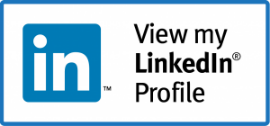 +61 405 104 325SKILLS and QualificationsInvestment Logic Mapping accreditationPrince 2 Project Management qualificationDegree in mathematical sciencesStudies in economics and psychologyWork in the government, private and not for profit sectorExperienced in:Governance of organizations and systemsBusiness analysis and business casesComputer programmingPublic speakingData modellingCounselling and coachingRisk analysisGrant applicationsMinisterial briefings and reports.Working in these business contexts:Systems analysis and designRetail Emergency servicesFundraisingEducationEnvironment and biodiversityTheatre and music administrationComplianceLegislationWater resources.FACILITATOR PROFILECatherine Cox is an experienced business analysis. She has worked in state government departments, private industry and for not-for-profits. She has prepared many business cases and project plans and has hands-on experience of launching and managing projects.Catherine routinely helps business teams and individuals to tease out and re-define problems, encouraging them to understand and visualize their requirements.She has also initiated and managed:Governance arrangements for systems which are shared across organizationsCommunity consultations and focus groupsInnovative cost-saving solutions to leverage data systems.Catherine is experienced in environmental work in the not-for-profit sector: including research, fundraising, grant applications, media and communications, and data systems.THE INVESTMENT MANAGEMENT STANDARDThe Investment Management Standard (IMS) helps organizations to navigate complex investment decisions. Using this technique, senior decision makers can assess:• Whether there is a real problem needing to be addressed at this time; • Whether the benefits provided by addressing the problem are of high value to the organization; • Whether there is a response that is both strategic and innovative; and • If the proposed strategy is likely to be delivered within time and cost expectations.GETTING STARTED WITH INVESTMENT MANAGEMENTThe Investment Management Standard is a rigorous set of processes, developed and refined by analysts and practitioners.The starting point for using the standard is a workshop where the ‘investor’ and a small group of strategic decision makers address the key issues for a proposed investment.In this two-hour workshop a succinct, visual, evidence-based story is produced. This story is in the form of a one page Investment Logic Map. It is graphic, clear and  should be able to be understood by a lay person. Feedback and documentation are completed within 48 hours of the workshop, to keep the ideas and results fresh and relevant.The IMS facilitator Guides participants to tell their story and to provide evidenceObtains agreement from participantsEnsures that the Investment Logic Map is completed to standard.The Investment Logic Map forms the basis of a project plan as it succinctly defines: BenefitsKey Performance Indicators for the benefits, Strategic Responses Business Changes to be made and Assets to be acquired or produced.TO FIND OUT MOREContact Catherine Cox for more information including examples of Investment Logic Maps, details of how workshops operate and cost quotations.Cost per workshop is typically $1,800. Catherine is also able to offer services on a pro-bono basis to selected not for profit organizations.CATHERINE COXcatherine.cox@internode.on.net+61 405 104 325